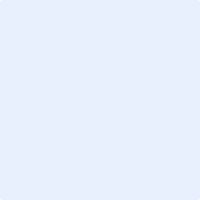 We have received the Information and Training Specific (ITSP) for the following person: By signing and dating below, I confirm that I have read and understand the provided Training Specific Information including but not limited to the person’s Individual Support Plan (ISP), Enabling Technology Plan (ETP), Individualized Remote Support protocols, and any other person-specific information provided by the person’s Circle of Support. Technology Vendor Site Supervisor Signature								Date (Technology Vendor Contact Information) (Person’s Full Name)  (Provider Agency Name) (Site Code)(Edition Type) (ITSP Effective Date) (ITSP Amended Date)Print NamePosition Title Signature Date 